Publicado en Manresa el 21/06/2019 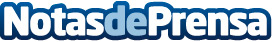 Etiquetas Electrónicas ESL, la última tendencia en la Automatización Industrial en España [Informe Meinsa]El sector de la automatización se encuentra en una evolución constante, y esto implica que sufra grandes cambios a lo largo de los años. Meinsa, empresa especialista en automatización de procesos industriales, ha elaborado el siguiente informe en el que se analiza la última tendencia en el sector de la Automatización Industrial en España y en el que se evidencia la previsión de que el futuro de las Etiquetas Electrónicas ESL pasaría por su aplicación en la industriaDatos de contacto:MeinsaAutomatización de Procesos Industriales938771899Nota de prensa publicada en: https://www.notasdeprensa.es/etiquetas-electronicas-esl-la-ultima-tendencia_1 Categorias: Nacional Logística E-Commerce Consumo Otras Industrias Innovación Tecnológica http://www.notasdeprensa.es